Tópico 5 (30/04 - 11/05)A era digital, a Web e o "mundo" virtual 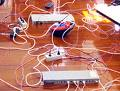 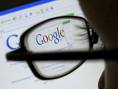 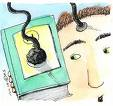 Este tópico analisa as mudanças provocadas pelos contextos sociais e tecnológicos, tanto a nível dos serviços como dos comportamentos dos produtores / utilizadores de informação. De facto, as TIC são, actualmente, ferramentas indissociáveis da forma como se produz, se organiza, se apresenta, se dissemina e se acede à informação.Observa igualmente a importância das redes de comunicação e o desenvolvimento dos serviços enquanto elementos essenciais para a construção de uma sociedade da informação. Realize as Actividades Formativas 5 para se integrar melhor nesta mudança e, recordando o que foi analisado nas duas anteriores, prepare-se para a realização do E-fólio B.Texto 5.1 (Manual) - A era digital, a Web e o "mundo" virtual. Capítulo 2.4 (Silva e Ribeiro, 2008: 66 - 71). Texto 5.2 - Acesso à Informação na Era Digital Documento PDF 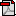 Actividades Formativas 5 Documento PDF Tópico 5 Fórum 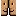 